M-2012-2288561September 9, 2013Re:	Petition of Southwestern Energy Production Company for Appeal from Actions of the Commission Staff	Docket No. M-2012-2288561TO ALL PARTIES:	On May 23, 2013, Southwestern Energy Production Company (SEPCO) filed a Petition for Appeal from Staff Action (Petition) regarding the determinations contained in the letter dated May 3, 2013, from the Bureau of Administrative Services (BAS) for the Commission.  The Petition requested that the Commission reverse the determinations contained in the May 3, 2013, letter from BAS and to direct a refund of an Unconventional Gas Well Impact Fee overpayment.  No response to the Petition was filed.  Thereafter, on August 19, 2013, SEPCO filed a Petition for Withdrawal of 
Appeal of Actions of the Commission Staff (Withdrawal Petition).  In its Withdrawal Petition, SEPCO avers that no Party filed a response to its initial Petition and, therefore, the matter or proceeding should be considered uncontested pursuant to Section 1.82 of our Regulations, 52 Pa. Code § 1.82.  Section 1.82(a) states:A party that desires to terminate an uncontested matter or proceeding before final decision by the Commission or otherwise desires to withdraw a submittal or pleading, shall file a petition for leave to withdraw the appropriate document.  If no party objects to the petition within 10 days of service, the matter may be stricken by the Commission or by the presiding officer.  If upon review the presiding officer or the Commission determines that the public interest requires continuation of the proceedings, the petition will be denied and the staff may be directed to participate.  The ten day period for filing objections to the Withdrawal Petition ended on August 29, 2013.  No Party filed an objection to the Withdrawal Petition.  Upon review, the Commission determines that there is no public interest which requires the continuation of this matter.  Therefore, pursuant to Section 1.82(a) of our Regulations, the Commission grants SEPCO’s Withdrawal Petition and permits the withdrawal of SEPCO’s Petition.If you have any questions regarding this matter, please contact Jonathan Nase in the Office of Special Assistants at (717) 787-3490 or jnase@pa.gov.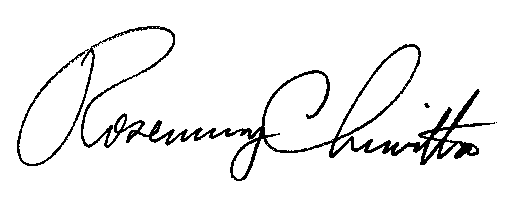 								Sincerely,								Rosemary Chiavetta								Secretary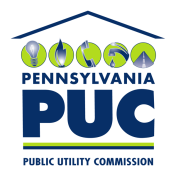  PUBLIC UTILITY COMMISSIONP.O. IN REPLY PLEASE REFER TO OUR FILE